Прайс лист клининговой компанией Eco-Hyla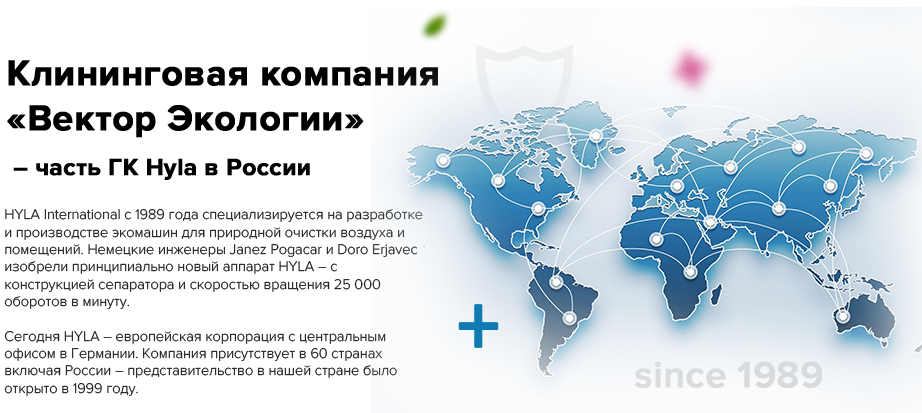 ХИМЧИСТКА МЯГКОЙ МЕБЕЛИ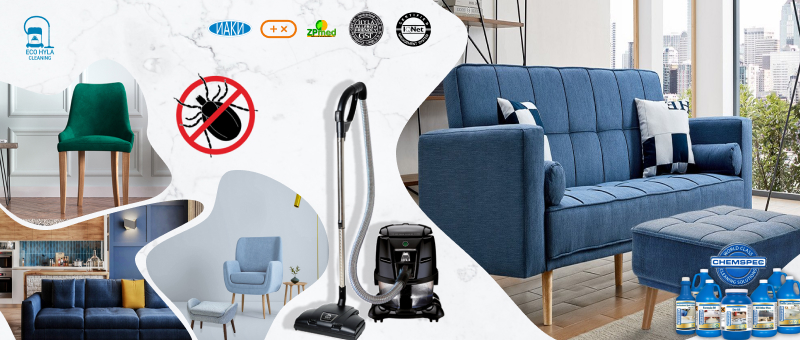 ХИМЧИСТКА МАТРАСОВ С 2-Х СТОРОН + ТОРЦЫ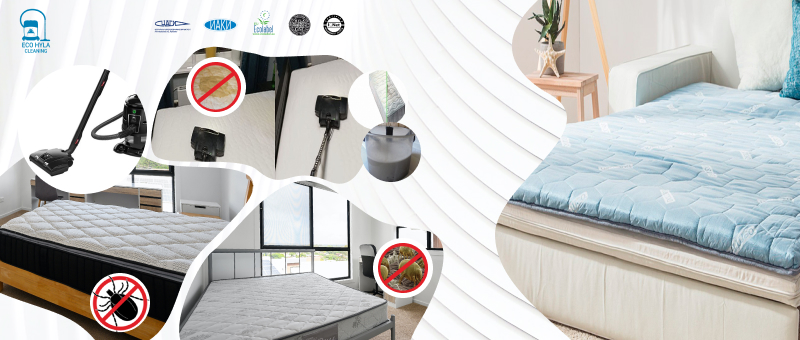 ХИМЧИСТКА КОВРОВЫХ ПОКРЫТИЙ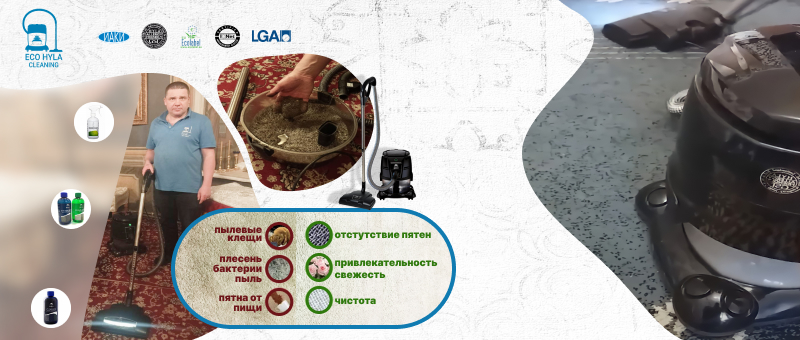 ХИМЧИСТКА ШТОР НА ВЕСУ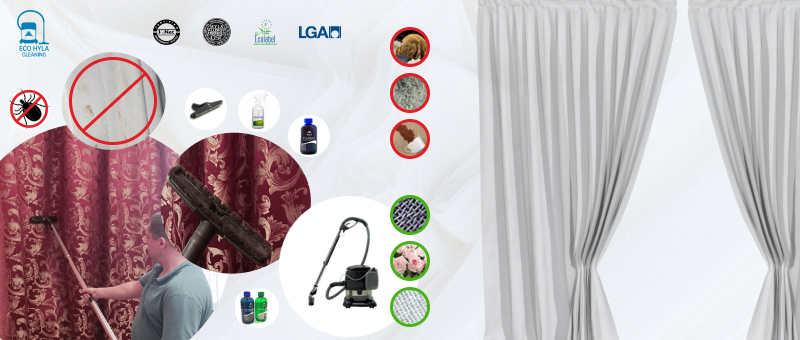 Чистка кожаной мебели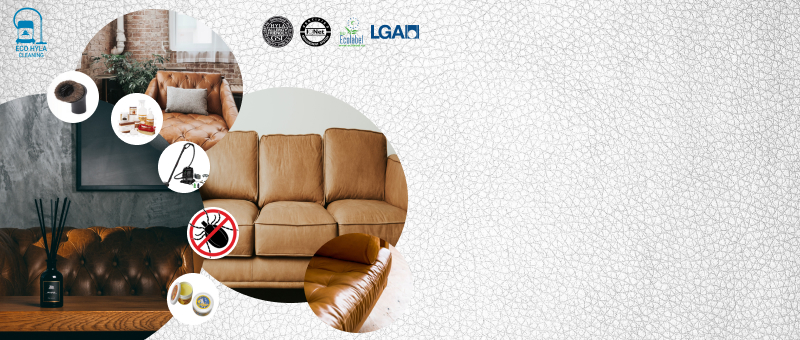 ХИМЧИСТКА НАТЯЖНОГО ПОТОЛКАМойка окон УборкаДОГОВОР НА ОКАЗАНИЕ КЛИНИНГОВЫХ УСЛУГ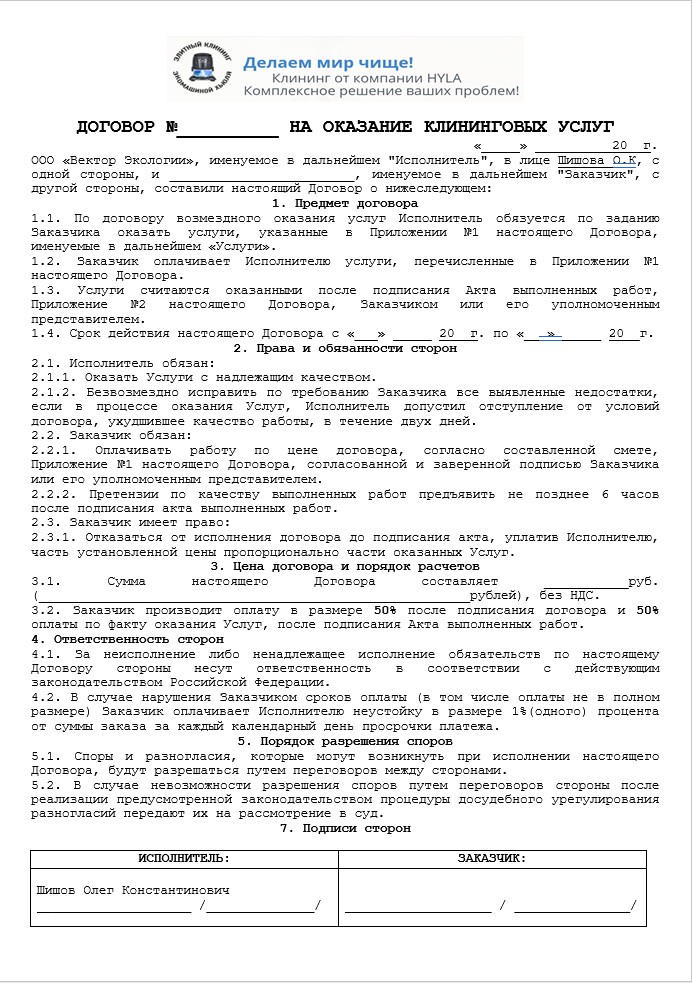 НАИМЕНОВАНИЕЕД. ИЗМЕРЕНИЯВИД ЧИСТКИСТОИМОСТЬ, РУБ.Кухонный уголок1 шт.Глубинная (сухая)300Кухонный уголок1 шт.Химчистка500Компьютерное кресло1 шт.Глубинная (сухая)200Компьютерное кресло1 шт.Химчистка400Пуф стандартный (до 50х50 см.)1 шт.Глубинная (сухая)150Пуф стандартный (до 50х50 см.)1 шт.Химчистка300Пуф большой (до 100х100 см.)1 шт.Глубинная (сухая)450Пуф большой (до 100х100 см.)1 шт.Химчистка750Банкетка1 шт.Глубинная (сухая)300Банкетка1 шт.Химчистка500Стул без спинки1 шт.Глубинная (сухая)150Стул без спинки1 шт.Химчистка300Стул1 шт.Глубинная (сухая)250Стул1 шт.Химчистка450Кресло-кровать1 шт.Глубинная (сухая)800Кресло-кровать1 шт.Химчистка1500Кресло1 шт.Глубинная (сухая)600Кресло1 шт.Химчистка1200Кресло в кинозале/театре1 шт.Глубинная (сухая)180Кресло в кинозале/театре1 шт.Химчистка350Диван-кровать1 местоГлубинная (сухая)500Диван-кровать1 местоХимчистка1000Диван1 местоГлубинная (сухая)1500Диван1 местоДезинфекция300Диван1 местоПремиум хим3000Диван1 местоХимчистка1000Диванная подушка (до 50х70 см.)1 шт.Глубинная (сухая)100Диванная подушка (до 50х70 см.)1 шт.Химчистка300НАИМЕНОВАНИЕЕД. ИЗМЕРЕНИЯВИД ЧИСТКИСТОИМОСТЬ, РУБ.Детский матрас (до 70×140 см.)1 шт.Глубинная (сухая)500Детский матрас (до 70×140 см.)1 шт.Химчистка1000Круглый матрас (до 200 см.)1 шт.Глубинная (сухая)1300Круглый матрас (до 200 см.)1 шт.Химчистка2100Односпальный матрас (до 80х180 см.)1 шт.Глубинная (сухая)750Односпальный матрас (до 80х180 см.)1 шт.Химчистка1500Односпальный матрас (до 90х200 см.)1 шт.Глубинная (сухая)750Односпальный матрас (до 90х200 см.)1 шт.Химчистка1500Полуторный матрас (до 140х200 см.)1 шт.Глубинная (сухая)1000Полуторный матрас (до 140х200 см.)1 шт.Химчистка2000Двуспальный матрас (до 180х200 см.)1 шт.Глубинная (сухая)1500Двуспальный матрас (до 180х200 см.)1 шт.Химчистка2500Двуспальный матрас (до 180х200 см.)1 шт.Дезинфекция1000Евро матрас (до 200х400 см.)1 шт.Глубинная (сухая)1500Евро матрас (до 200х400 см.)1 шт.Химчистка3000Евро матрас (до 200х400 см.)1 шт.Дезинфекция1500Премиум матрас1 шт.Глубинная (сухая)2500Премиум матрас1 шт.Химчистка5000Премиум матрас1 шт.Дезинфекция1500Наматрасник (с двух сторон)1 м2Глубинная (сухая)200Наматрасник (с двух сторон)1 м2Химчистка400Одеяло/Плед/Покрывало (с одной стороны)1 м2Глубинная (сухая)100Одеяло/Плед/Покрывало (с одной стороны)1 м2Химчистка300Основание кровати1 м2Глубинная (сухая)100Основание кровати1 м2Химчистка200Изголовье кровати1 м2Глубинная (сухая)100Изголовье кровати1 м2Химчистка300НАИМЕНОВАНИЕЕД. ИЗМЕРЕНИЯЕД. ИЗМЕРЕНИЯВИД ЧИСТКИСТОИМОСТЬ, РУБ.КовролинКовролин1 м2Глубинная (сухая)80КовролинКовролин1 м2Химчистка270Ковер синтетическийКовер синтетический1 м2Глубинная (сухая)100Ковер синтетическийКовер синтетический1 м2Химчистка300Ковер шерстянойКовер шерстяной1 м2Глубинная (сухая)150Ковер шерстянойКовер шерстяной1 м2Химчистка400Ковер шелковыйКовер шелковый1 м2Глубинная (сухая)200Ковер шелковыйКовер шелковый1 м2Химчистка600КоврикКоврик1 м2Глубинная (сухая)110КоврикКоврик1 м2Химчистка320НАИМЕНОВАНИЕЕД. ИЗМЕРЕНИЯВИД ЧИСТКИСТОИМОСТЬ, РУБ.Шторы натуральные1 м2Глубинная (сухая)150Шторы натуральные1 м2Химчистка300Шторы синтетические1 м2Глубинная (сухая)80Шторы синтетические1 м2Химчистка160Тюль1 м2Глубинная (сухая)50Тюль1 м2Химчистка200Ламбрекен1 м2Глубинная (сухая)200Ламбрекен1 м2Химчистка400Драпировка настенная1 м2Глубинная (сухая)200Драпировка настенная1 м2Химчистка400Шторы плиссе1 м2Глубинная (сухая)150Шторы плиссе1 м2Химчистка300Штора рулонная1 м2Глубинная (сухая)100Штора рулонная1 м2Химчистка200Жалюзи1 м2Глубинная (сухая)200Жалюзи1 м2Химчистка400Шторы зальные, занавес1 м2Глубинная (сухая)200Шторы зальные, занавес1 м2Химчистка400Снятие и развеска штор/тюля1 м2200Мойка карниза1 м2Мойка200Работы свыше 3,5 м. промышленными альпинистами1 м2450НАИМЕНОВАНИЕНАИМЕНОВАНИЕЕД. ИЗМЕРЕНИЯЕД. ИЗМЕРЕНИЯВИД ЧИСТКИСТОИМОСТЬ, РУБ.Кухонный уголокКухонный уголок1 шт.1 шт.Экокожа1700Натуральная кожаНатуральная кожа2000Компьютерное креслоКомпьютерное кресло1 шт.1 шт.Экокожа1000Натуральная кожаНатуральная кожа2000Кресло руководителяКресло руководителя1 шт.1 шт.Экокожа1400Натуральная кожаНатуральная кожа1600Пуф стандартный (до 50х50 см.)Пуф стандартный (до 50х50 см.)1 шт.1 шт.Экокожа350Натуральная кожаНатуральная кожа400Пуф большой (до 100х100 см.)Пуф большой (до 100х100 см.)1 шт.1 шт.Экокожа850Натуральная кожаНатуральная кожа1000БанкеткаБанкетка1 шт.1 шт.Экокожа900Натуральная кожаНатуральная кожа1100Стул без спинкиСтул без спинки1 шт.1 шт.Экокожа250Натуральная кожаНатуральная кожа300СтулСтул1 шт.1 шт.Экокожа500Натуральная кожаНатуральная кожа600Кресло-кроватьКресло-кровать1 шт.1 шт.Экокожа1800Натуральная кожаНатуральная кожа2100КреслоКресло1 шт.1 шт.Экокожа1600Натуральная кожаНатуральная кожа1800Диван-кроватьДиван-кровать1 шт.1 шт.Экокожа1100Натуральная кожаНатуральная кожа1300Диван-кровать с комбинированным материаломДиван-кровать с комбинированным материалом1 место1 местоЭкокожа900Натуральная кожаНатуральная кожа1100ДиванДиван1 место1 местоЭкокожа800Натуральная кожаНатуральная кожа950Диванная подушка (до 50х70 см.)Диванная подушка (до 50х70 см.)1 шт.1 шт.Экокожа300Натуральная кожаНатуральная кожа400КушеткаКушетка1 шт.1 шт.Экокожа700Натуральная кожаНатуральная кожа900Барный стулБарный стул1 шт.1 шт.Экокожа200Натуральная кожаНатуральная кожа250НАИМЕНОВАНИЕЕД. ИЗМЕРЕНИЯСТОИМОСТЬ, РУБ.Тканевый натяжной потолок1 м2600₽Матовый натяжной потолок1 м2400₽Глянцевый натяжной потолок1 м2300₽Удаление пятенза 1 пятноот 2500₽ДОПОЛНИТЕЛЬНЫЕ УСЛУГИ ХИМЧИСТКИДОПОЛНИТЕЛЬНЫЕ УСЛУГИ ХИМЧИСТКИДОПОЛНИТЕЛЬНЫЕ УСЛУГИ ХИМЧИСТКИНАИМЕНОВАНИЕЕД. ИЗМЕРЕНИЯСТОИМОСТЬ, РУБ.Пятновыведение (до 25х25 см.)1 шт.500Дезинфекция1 м250Вакуумная чистка1 шт.500Удаление запахов1 предмет300МОЙКА ЛЮСТРМОЙКА ЛЮСТРМОЙКА ЛЮСТРНАИМЕНОВАНИЕЕД. ИЗМЕРЕНИЯСТОИМОСТЬ, РУБ.Хрустальные люстры1 см31.7Металлические люстры1 см31Тканевые люстры1 см30.9Стеклянные люстры1 см30.2Светильники1 шт.350Бра1 шт.250Торшеры1 шт.400Настольная лампа1 шт.200Потолочный светильник стандарт1 шт.20НАИМЕНОВАНИЕЕД. ИЗМЕРЕНИЯСТОИМОСТЬ, РУБ.Окно (в зимний период: при t от 0 С до -15 С)1 м2350Балкон/ лоджия застеклённые в зимний период1 м2500Окно (в летний период: при t от +1 С и выше)1 м2250Балкон/ лоджия застеклённые в летний период1 м2350Витрины1 м250Окна после ремонта/сильное загрязнение в летний период1 м2500Окна после ремонта/сильное загрязнение в зимний период1 м2600Москитная сетка1 м290Удалением строительного скотча, силикона1 створка100Решётки оконные1 м2250Решётки оконные (высотные работы)1 м2287.5Панорамное остекление1 м2110Окна конусные1 м2200Окна труднодоступные1 м2180Работы свыше 3,5 м. промышленными альпинистами1 м2200МОЙКА ФАСАДОВМОЙКА ФАСАДОВМОЙКА ФАСАДОВНАИМЕНОВАНИЕЕД. ИЗМЕРЕНИЯСТОИМОСТЬ, РУБ.Простой фасад1 м230Простой фасад (высотные работы)1 м233Сложный фасад1 м240Сложный фасад (высотные работы)1 м244Удаление отложений (высолы, копоть,плесень, ржавчина)1 м2120Удаление отложений (высотные работы)1 м2132ДОПОЛНИТЕЛЬНЫЕ УСЛУГИ УБОРКИ МОЙКИ ОКОН И ФАСАДОВДОПОЛНИТЕЛЬНЫЕ УСЛУГИ УБОРКИ МОЙКИ ОКОН И ФАСАДОВДОПОЛНИТЕЛЬНЫЕ УСЛУГИ УБОРКИ МОЙКИ ОКОН И ФАСАДОВНАИМЕНОВАНИЕЕД. ИЗМЕРЕНИЯСТОИМОСТЬ, РУБ.Мойка с туры (смена 7 часов)1 смена7000Мойка с автовышки (смена 7 часов)1 смена10000КОМПЛЕКСНАЯ УБОРКА КВАРТИР И ДОМОВКОМПЛЕКСНАЯ УБОРКА КВАРТИР И ДОМОВКОМПЛЕКСНАЯ УБОРКА КВАРТИР И ДОМОВНАИМЕНОВАНИЕЕД. ИЗМЕРЕНИЯСТОИМОСТЬ, РУБ.Экспресс- уборка1 м250Генеральная уборка1 м280Уборка после ремонта1 м2120Уборка после пожара1 м2400УБОРКА ВАННОЙ И ТУАЛЕТНОЙ КОМНАТУБОРКА ВАННОЙ И ТУАЛЕТНОЙ КОМНАТУБОРКА ВАННОЙ И ТУАЛЕТНОЙ КОМНАТНАИМЕНОВАНИЕЕД. ИЗМЕРЕНИЯСТОИМОСТЬ, РУБ.Ванна1 шт.600Джакузи1 шт.1200Душевая кабина1 шт.2000Раковина1 шт.300Биде1 шт.300Унитаз1 шт.300Смеситель1 шт.100Полотенцесушитель1 шт.300УБОРКА КУХОННОГО ПОМЕЩЕНИЯУБОРКА КУХОННОГО ПОМЕЩЕНИЯУБОРКА КУХОННОГО ПОМЕЩЕНИЯНАИМЕНОВАНИЕЕД. ИЗМЕРЕНИЯСТОИМОСТЬ, РУБ.Кухонный гарнитур1 секция300Холодильник1 шт.1000Холодильник French Doo/Side by Said1 шт.1800Микроволновая печь1 шт.400Духовая печь1 шт.500Варочная панель1 шт.300Газовая варочная панель1 шт.500Чайник/Мультиварка/Хлебопечка1 шт.150УБОРКА ПЕРИМЕТРА ПОМЕЩЕНИЯУБОРКА ПЕРИМЕТРА ПОМЕЩЕНИЯУБОРКА ПЕРИМЕТРА ПОМЕЩЕНИЯНАИМЕНОВАНИЕЕД. ИЗМЕРЕНИЯСТОИМОСТЬ, РУБ.Потолочный молдинг1 п.м.20Потолочная лепнина1 п.м.20Потолочная балка1 п.м.70Подвесной потолок (чистка внутри)1 м250Потолок1 м220Вентиляционные решетки/вытяжка1 шт.100Стены1 м230Настенный молдинг1 п.м.10Двери и дверные проемы1 шт.100Батареи1 шт.300Решетка напольных батарей1 шт.100Плинтуса1 п.м.10Лестница и лестничный проем1 м2100ЧИСТКА ИНТЕРЬЕРАЧИСТКА ИНТЕРЬЕРАЧИСТКА ИНТЕРЬЕРАНАИМЕНОВАНИЕЕД. ИЗМЕРЕНИЯСТОИМОСТЬ, РУБ.Телевизор/Оргтехника1 шт.200Картина/Зеркало1 м2100Часы/Фигурка/Ваза1 шт.50Шкаф (высотой до 2 м)1 секция300Тумба/Журнальный стол1 шт.250Комод1 шт.300Полка1 шт.200Стол1 шт.500Стул/Табурет1 шт.50ДОПОЛНИТЕЛЬНЫЕ УСЛУГ И УБОРКИДОПОЛНИТЕЛЬНЫЕ УСЛУГ И УБОРКИДОПОЛНИТЕЛЬНЫЕ УСЛУГ И УБОРКИНАИМЕНОВАНИЕЕД. ИЗМЕРЕНИЯСТОИМОСТЬ, РУБ.Вынос бытового мусора до 20 кг1 услуга50Вынос строительного мусора1 услуга2500УХОД ЗА НАПОЛЬНЫМИ ПОКРЫТИЯМИУХОД ЗА НАПОЛЬНЫМИ ПОКРЫТИЯМИУХОД ЗА НАПОЛЬНЫМИ ПОКРЫТИЯМИУХОД ЗА НАПОЛЬНЫМИ ПОКРЫТИЯМИНАИМЕНОВАНИЕЕД. ИЗМЕРЕНИЯВИД ЧИСТКИСТОИМОСТЬ, РУБ.Линолеум1 м2Влажная чистка20Линолеум1 м2Полировка80Виниловый пол1 м2Влажная чистка25Виниловый пол1 м2Полировка100Наливной пол1 м2Влажная чистка25Наливной пол1 м2Полировка100Ламинат1 м2Влажная чистка25Ламинат1 м2Полировка100Паркет1 м2Влажная чистка30Паркет1 м2Полировка300Массивная доска1 м2Влажная чистка30Массивная доска1 м2Полировка300Пробковый пол1 м2Влажная чистка30Пробковый пол1 м2Полировка300Керамическая плитка1 м2Влажная чистка20Керамическая плитка1 м2Полировка200Керамогранит1 м2Влажная чистка50Керамогранит1 м2Полировка 1 камень500Гранитный пол1 м2Влажная чистка50Гранитный пол1 м2Полировка 1 камень500Мраморный пол1 м2Влажная чистка50Мраморный пол1 м2Полировка 1 камень500ДОПОЛНИТЕЛЬНЫЕ УСЛУГИ УХОДА ЗА ПЛИТКОЙ И ПОЛАМИДОПОЛНИТЕЛЬНЫЕ УСЛУГИ УХОДА ЗА ПЛИТКОЙ И ПОЛАМИДОПОЛНИТЕЛЬНЫЕ УСЛУГИ УХОДА ЗА ПЛИТКОЙ И ПОЛАМИНАИМЕНОВАНИЕЕД. ИЗМЕРЕНИЯСТОИМОСТЬ, РУБ.Чистка межплиточных швов1 м2250Чистка плитки после ремонта1 м2400Размыв плитки1 м2400Чистка электрополировщиком Hyla1 м250Чистка электрополировщиком Hyla(с войлочным кругом)1 м260Сухая чистка любого пола cистемой Hyla1 м210